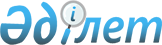 "Тараз" аймақтық сыртқы экономикалық тауар өндiрушiлерi ассоциациясының мәселелерiҚазақстан Республикасы Министрлер Кабинетiнiң ҚАУЛЫСЫ 1995 жылғы 26 қыркүйек N 1288



          "Тараз" аймақтық сыртқы экономикалық тауар өндiрушiлерi
ассоциациясының ұйымдық-құқықтық нысанын Қазақстан
Республикасының Азаматтық кодексiне (жалпы бөлiмi) сәйкес келтiру
мақсатында Қазақстан Республикасының Министрлер Кабинетi ҚАУЛЫ
ЕТЕДI:




          1. Қазақстан Республикасының Мемлекеттiк мүлiктi басқару
жөнiндегi мемлекеттiк комитетiне мыналар тапсырылсын:




          "Тараз" ассоциациясын белгiленген тәртiппен акционерлiк
қоғамға айналдырсын;




          "Тараз" ассоциациясының балансындағы мемлекет мүлкiн
акционерлiк қоғамның жарғылық қорына енгiзу мақсатымен
Ассоциацияның негiзгi қорларына аудиторлық тексеру және оларды
қайта бағалау жүргiзсiн;




          құрылатын акционерлiк қоғам акцияларының мемлекеттiк пакетiн
ұстаушысын айқындасын.




          2. "Тараз" аймақтық сыртқы экономикалық тауар
өндiрушiлерiнiң ассоциациясы туралы" Қазақ ССР Министрлер
Советiнiң 1990 жылғы 11 қыркүйектегi N 364 қаулысының күшi
жойылған деп танылсын.





     Қазақстан Республикасының
       Премьер-министрi


					© 2012. Қазақстан Республикасы Әділет министрлігінің «Қазақстан Республикасының Заңнама және құқықтық ақпарат институты» ШЖҚ РМК
				